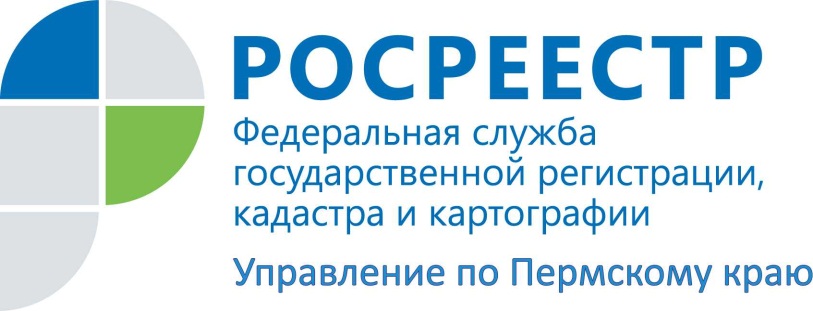 ПРЕСС-РЕЛИЗРосреестр: в Прикамье с 1 сентября платить за сведения о недвижимости нужно по новым правиламПермь, 19 августа 2015 года, – Управление Росреестра по Пермскому краю напоминает о том, что с 1 сентября 2015 года сведения о недвижимости из Единого государственного реестра прав (ЕГРП), за которые предусмотрено взимание платы, будет предоставлять Кадастровая палата. Однако это нововведение действует в отношении не всех видов сведений, а только некоторых из них:- выписка из ЕГРП, содержащая общедоступные сведения о зарегистрированных правах на объект недвижимости, расположенный на территории Пермского края;- выписка из ЕГРП о переходе прав на объект недвижимости, расположенный на территории Пермского края;- выписка из ЕГРП о правах  отдельного  лица  на  имеющиеся или имеющиеся и имевшиеся  у  него  объекты  недвижимого  имущества на территории Пермского края.При обращении в офисы Кадастровой палаты, многофункциональных центров за вышеуказанными сведениями из ЕГРП необходимо оплатить услугу по новым реквизитам.Новые банковские реквизиты:Банк получателя	ОТДЕЛЕНИЕ  ПЕРМЬ  Г. ПЕРМЬПолучатель                          УФК по Пермскому краю (филиал ФГБУ «ФКП Росреестра» по Пермскому краю л/с 20566У86680)ИНН	7705401340КПП	590343001Расчетный счет	40501810500002000002Лицевой счет 	20566У86680БИК	045773001КБК	000000000000000000130 Назначение платежа          «XXX-XXX-XXX XX* / Плата за предоставление сведений, содержащихся в ЕГРП»ОКТМО 	57701000(*)-страховой номер индивидуального лицевого счета плательщика (СНИЛС)До конца 2015 года только за Управлением Росреестра по Пермскому краю сохраняется право предоставлять сведения из ЕГРП в виде:- выписки из ЕГРП, содержащей общедоступные сведения о зарегистрированных правах на объект недвижимости, расположенный за пределами Пермского края (экстерриториальный запрос);-выписки из ЕГРП о переходе прав на объект недвижимости, расположенный за пределами Пермского края (экстерриториальный запрос);- выписки из ЕГРП о правах  отдельного  лица  на  имеющиеся или имеющиеся и имевшиеся  у  него  объекты  недвижимого  имущества, расположенные за пределами Пермского края, в том числе на территории всей Российской Федерации;- справки о содержании правоустанавливающего документа; - копии  договора  или  иного  документа,  выражающего  содержание  односторонней  сделки, совершенного  в простой письменной  форме;- выписки из ЕГРП о признании правообладателя недееспособным или ограниченно дееспособным;- справки о лицах, получивших сведения об объекте недвижимости.При обращении за вышеуказанными видами сведений из ЕГРП в Управление Росреестра нужно вносить плату на реквизиты Управления:(*)-страховой номер индивидуального лицевого счета плательщика (СНИЛС)Плата за предоставление сведений из ЕГРП может быть внесена как самим правообладателем, так и его законным представителем при наличии надлежащего документа, подтверждающего его полномочия  (доверенность, свидетельство о рождении ребенка, удостоверение опекуна и т.д.).Контакты для СМИПресс-служба Управления Федеральной службы 
государственной регистрации, кадастра и картографии (Росреестр) по Пермскому краюСветлана Пономарева+7 342 218-35-82Диляра Моргун, Антон Пирогов+7 342 218-35-83 press@rosreestr59.ruwww.to59.rosreestr.ruБанк получателя  Наименование получателя  	               ОТДЕЛЕНИЕ  ПЕРМЬ  Г. ПЕРМЬУФК по Пермскому краю (Управление Федеральной службы государственной регистрации, кадастра и картографии по Пермскому краю)ИНН/КПП                                     5902293114 / 590201001Расчетный счет                            40101810700000010003БИК  045773001КБК                                                321 1 13 01030 01 6000 130Наименование платежа            XXX-XXX-XXX XX* Плата за предоставление информации о зарегистрированных правах на недвижимое имущество и сделках с ним, выдачу копий договоров и иных документов, выражающих содержание односторонних сделок, совершенных в простой письменной формеОКТМО      57701000